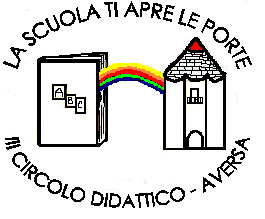 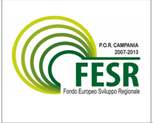 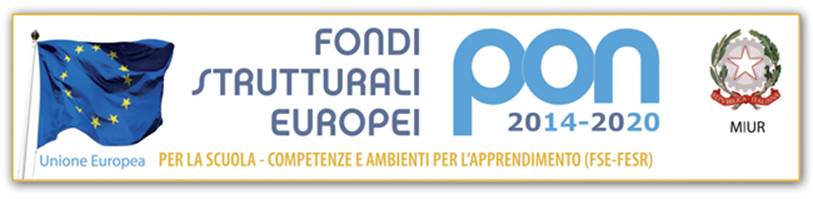 Verbale G.L.H. Operativo(L. 104/92 art. 15 comma 2)Il giorno ……………………… alle ore ……………….. si è riunito,nella sede di ………………………………….. della Direzione Didattica 3 circolo , il G.L.H. Operativo per l’alunno/a………………………………………………………. della classe ………………………….. per discutere i seguenti punti all’ordine del giorno:   1) Andamento didattico-disciplinare 2) Predisposizione/verifica PEI anno scolastico 2019/20203) Compilazione/aggiornamento PDF 4) Comunicazioni del DirigenteSono presenti all’incontro: …………………………………………………………………………………………………………………………………………………………………………………………………………………………………………………………………………………………………………………………………………………………………………………………………………………………………………………………………………………………………………………………………………………………………………………………… Presiede la seduta: …………………………………………………………………………………………Funge da Segretario: .………………………………………………………………………………………. VALUTAZIONE DIAGNOSTICA SINTETICA: ………………………………………………………………………………………………………………………………………………………………………………………………………………………………………………………………………………………………………………………………………………………………………………………………………………………………………………………………………………………………………………………1) ANDAMENTO DIDATTICO DISCIPLINARE      a) Attività e partecipazione in ambiente scolastico ………………………………………………………………………………………………………………………………………………………………………………………………………………………………………………………………………………………………………………………………………………………………………………………………………………………………………………………………………………………………………………………………………………………………………………………………………………………………………………………………………………………………………………………………………………………………………………………………………………………………………………………………………b) Attività e partecipazione in ambiente terapeutico-riabilitativo ……………………………………………………………………………………………………………………………………………………………………………………………………………………………………………………………………………………………………………………………………………………………………………………………………………………………………………………………………………………………………………………………………………………………………………………………………………………………………………………………………………………………………………… d) Apprendimenti …………………………………………………………………………………………………………………………………………………………………………………………………………………………………………………………………………………………………………………………………………………………………………………………………………………………………………………………………………………………………………………………………………………………………………………………………………………………………………………………………………………………………………………………………………………………………………………………………………………………………Punti di forza: ……………………………………………………………………………………………………………………………………………………………………………………………………………………………………………………………………………………………………………………………………………………………………………………………………………………………………………………………………………………………………… Punti di debolezza: ……………………………………………………………………………………………………………………………………………………………………………………………………………………………………………………………………………………………………………………………………………………………………………………………………………………………………………………………………………………………………… e) Metodologie e strategie adottate…………………………………………………………………………………………………………………………………………………………………………………………………………………………………………………………………………………………………………………………………………………………………………………………………………………………………………………………………………………………………………………………………………………………………………………………………………………………………………………………………………………………………………………………………………………………………………………………………………………………………………………………………………………………………………………………………………………………………………………………………………… 2) PREDISPOSIZIONE/VERIFICA PEIa) Obiettivi di intervento generali concordati tra scuola, famiglia e operatori socio-sanitari._____________________________________________________________________________________________________________________________________________________________________________________________________________________________________________________________________3) COMPILAZIONE/AGGIORNAMENTO PDF SI                                  NOIn data …………………Esauriti i punti all’ordine del giorno,la seduta è tolta alle ore………………………………… COMPONENTE G.L.H. OPERATIVOCOGNOME E NOMEFIRMADirigente Scolastico Figura strumentaleInsegnanti CurricolariInsegnante SpecializzatoOperatori A.S.L.TerapistiGenitori